台東支部研修吉岡早苗「プロセス・コンサルティング」伴走型支援プロセスのモデルを習得しましょう皆さんも周知のとおり、これからの士業も手続の業務支援や、単に専門家としての情報・解決策の提供だけでは、この先のニーズには応えることができなくなります。今回は、お客様の役に立とうと日々奮闘されている皆さまに、今、注目を集めている、ＰＣ（プロセス・コンサルテーション）という概念について、皆さまとともに習得していこうという研修を実施することにいたしました。上司が部下を、コンサルタントがクライアントを支援しますが、部下やクライアントが実際に行動するようにならなければ、本当に解決したことにはなりません。そこで、このＰＣという伴走型支援の方法が真の解決につなげることができるのです。　ぜひ、皆さんで学んでいきませんか？＜目的＞クライアントが自走・自立できる、コンサルティングの考え方を学ぶ。RiMコンサルティング代表、社会保険労務士、キャリアコンサルタント、行政書士特定非営利活動法人経済活動支援チーム（NPO EAST）代表理事中小企業振興公社 人材ナビゲータ・専門家派遣事業専門家健康経営アドバイザー等＜経　歴＞リクルートフロムエー退職後、人材コンサルタント・社会保険労務士事務所を開設。中小企業・小規模事業者等に対する働き方改革推進支援事業「働き方改革推進支援センター」専門家、「東京都処遇改善サポート事業」の人材コンサルタント、「大阪府処遇改善事業」の人材コンサルタントとして、中小企業の働き方改革支援を行うなど、公的機関からの業務のほか、人材育成・人的資源管理、組織活性化を中心とした中小企業支援を専門とする。＜著書等＞★「中小企業のための人材・組織課題解決ハンドブック」（公益財団法人東京都中小企業振興公社）★Ｊ－ＮＥＴ21ビジネスQ&A（独立行政法人中小企業基盤整備機構）★「月間ビルメンテナンス」（（社）全国ビルメンテナンス協会）連載　ほか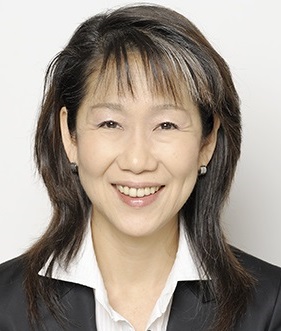 